Annanhill Primary School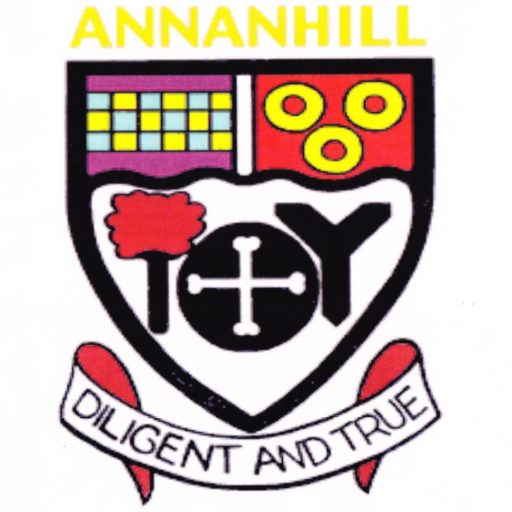 Literacy and EnglishPolicy and Procedures								    August 2023RationaleAnnanhill Primary is a Rights Respecting School. Article 29 of UNCRC states that “the education of the child should be directed to: …… the development of the child’s mental and physical abilities to their fullest potential”.Literacy is fundamental to all areas of learning, as it unlocks access to the wider curriculum. Being literate increases opportunities for the individual in all aspects of life, lays the foundations for lifelong learning and work, and contributes strongly to the development of all four capacities of Curriculum for Excellence. The Literacy and English framework promotes the development of critical and creative thinking as well as competence in listening and talking, reading, writing and the personal, interpersonal and team-working skills which are so important in life and in the world of work. The framework provides, for learners, parents and teachers, broad descriptions of the range of learning opportunities which will contribute to the development of literacy, including critical literacy, creativity, and knowledge and appreciation of literature and culture. Traditionally, all aspects of the language framework were developed by all practitioners in pre-school establishments and primary schools and by the English department in secondary schools. This will continue to be the case, but the framework recognises that all practitioners in secondary schools and in colleges and youth work settings have important responsibilities for and contributions to make towards the development of literacy.	Curriculum for Excellence: ‘Literacy and English Principles and Practice’. Page 1A Curriculum for excellence Literacy and English clarifies its broad aims, and identifies 3 areas for Literacy.  The experiences and Outcomes are organised into the following sections;Listening & TalkingReadingWritingWithin these organisers there are subdivisions. Enjoyment and choice experiences and outcomes highlight the importance of providing opportunities for young people to make increasingly sophisticated choices. The tools sections include important skills and knowledge: for example, in reading it includes such important matters as reading strategies, spelling and grammar. The sections on finding and using information include, in reading, critical literacy skills; while the understanding, analysing and evaluating statements encourage progression in understanding of texts, developing not only literal understanding but also the higher order skills.Finally, the creating texts experiences and outcomes describe the kind of opportunities which will help children and young people to develop their ability to communicate effectively, for example, by writing clear, well-structured explanations.Aims and ObjectivesThroughout their education, children and young people should experience an environment which is rich in language and which sets high expectations for literacy and the use of language. Children and young people need to spend time with stories, literature and other texts which will enrich their learning, develop their language skills and enable them to find enjoyment. In Annanhill Primary we aim to:Promote enjoyment, interest and a sense of purpose in all literacy activitiesMake meaningful links across different curricular areas, building on the principles of Assessment is for Learning.Develop problem solving skills and approaches to allow pupils to apply their knowledge and skills in a variety of contextsEnsure a curriculum with breadth and balance which offers a coherent and progressive experience in languageAllow children to experience and develop a variety of skills in language which are used to develop the four capacities.Roles and ResponsibilitiesTeaching StaffTo plan experiences taking account of prior learning.To create real life contexts which are relevant to the curricular levels at which children are working.To recognise and seize on opportunities where children can have joint ownership and guide their own learning.To employ a variety of teaching tools including active, cooperative and outdoor learning.To provide opportunities for children to work collaboratively.To incorporate high quality ICT encounters and digital literacy where appropriate.To recognise and seize on opportunities for learning across the curriculum and raise awareness of the relevance of literacy within other curricular areas by applying skills learnt to new situations.To promote a positive attitude to literacy by developing the children’s skills, knowledge and understanding.To consistently monitor children’s written literacy skills and promote a high standard of presentationTo monitor pupils, identify those who require additional challenge and support and address these needs appropriately.To develop skills in formative assessment Senior Management TeamTo be responsible for Literacy across the school.To ensure that training opportunities are facilitated and resources are available.To monitor learning and teaching across the school through class observations, fab feedback and pupil tracking.To be responsible for monitoring and evaluating literacy practice across the school to ensure that it is in accordance with policy and proceduresPupil SupportTo support teaching staff and work with pupils as guided by the teacher.To work with groups of pupils to scaffold and extend learning as guided by the teacher.To support groups of pupils during practical activities.To develop literacy skills through guided resources e.g. 5 minute boxParentsTo be partners in their child(ren)’s learning through literacy homework.To encourage a positive attitude towards literacy and encourage children to use their literacy skills in real life contexts (e.g reading labels when shopping, direction signs when on a trip).To encourage their child(ren) to produce literacy work to the highest standard of which they are capable.To alert the school of any difficulties that they notice with their child(ren)’s learning.To maintain positive communications with the appropriate class teacherTo celebrate child(ren)’s successesPupilsPupils should embrace responsibility for their own learning and work to the best of their ability at all times.Use appropriate formative assessment strategies as directed, to assess their own work and the work of others. Pupils should aim to complete the tasks set.Pupils should be able to set and discuss their literacy targets.Learning and TeachingThe school uses East Ayrshire (E.A.) Literacy programme, which is supplemented by a variety of other resources to allow all aspects of the Literacy curriculum to be covered. Progression through attainment targets is organised according to each individual pupil’s ability. The programmes of study, along with teacher and pupil assessment inform the pace of learning, (See Appendix 1)  Spelling & PhonicsPrimary 1-3Single and double sounds along with tricky words are taught, following the order of the E.A. Literacy Programme.The program is supported by Jolly Phonics materials, websites, active games and teacher made resources.Tasks focus on hearing the sound, visual recognition of the sound, letter formation and generating words containing the given phoneme or sound.Magnetic boards and Elkonin boxes are used to aid the exploration of words and to develop the ‘Say, Make, Break, Read, Write’ process.Phoneme stories are used to develop skills in identifying words containing a specific phoneme.Spelling words are reinforced through daily active spelling tasks.The consolidation weeks are used to revisit tricky words.Primary 4-7Phonemes, tricky words and spelling rules are introduced following the order of the E.A. Literacy Programme.One taught lesson to introduce rule, come up with examples of relevant words.Follow up activities include dictation and reciprocal teaching of spelling rule.Pupils investigate approach looking at phonemes with the same sounds but written in different representation.Exploration of these words through the use of phoneme charts and Elkonin boxes, diacritical marking and dictation phoneme stories.Focus on common words, tricky words and topic related words.Spelling words are assessed and dictation is used to demonstrate application. ReadingPrimary 1 – 3All children have access to reading for enjoyment books through class library as well as the school library.Children progress through banded books in both Bug Club and ORTChildren engage in a variety of fiction and non-fiction textsRead to write tasks should be planned and delivered, cloze procedures, chopped sentences, sequencing, comprehension matched to the reading book being usedReading lessons follow the E.A. Literacy Programme.Primary 4-7Each class begins with a modelling block – Whole class introduction/refresher of novel study approach which allows the teacher to model the comprehension strategiesEvidence of the use of these strategies should be through tasks of well-structured discussion and should be followed up with written tasks in literacy jotters, worksheets and whiteboards.Class to engage with two novel studies per session.Pupils will also experience non-fiction and poetry texts from a variety of sourcesWritingP1-7Pupils develop confidence and pleasure in writing through a whole school approach – E.A. Literacy Programme SAC COWWriting should be taught through interdisciplinary topics with agreed targets and session aims. Pupils will be provided with opportunities to develop imagination and creativity through enjoyment and choice.Pupils cover a variety of writing styles across their primary learning journey with an aim to experience each style a minimum of twice across a level.Baseline assessments are undertaken twice a year with a focus on Reports and Procedural writing.(see appendix 4)Learning and teaching is based on the Curriculum for Excellence Guidelines, taking account East Ayrshire Progression Frameworks.Time Allocation – A minimum of 1hr per week (P1-3) and 1.5hrs per week (P4-7) should be allocated to teach writing. The opportunity for writing during the week should be greater than the minimum allocation. Frequency and Range of Writing – Pupils should be exposed to a balance of personal, imaginative and functional writing throughout the year.Classroom Organisation – All classes should have a writing wall with the four elements of VCOP clearly displayed. Pupils should access this display as an interactive resource to record good examples of vocabulary, openers, connectives and punctuation. Pupils work should be celebrated on a weekly basis e.g. writer of the weekTechnical skills – Grammar, handwriting and spelling are important technical skills which are developed through specifically taught lessons (E.A. Literacy, Grammar progression etc). Pupils should demonstrate knowledge and application of these skills during writing sessions. AssessmentAssessment is an integral part of learning and teaching. A balance of formative and summative assessment will be used to:Provide pupils with clear and regular feedbackAssist learners and teachers to plan next stepsFormative assessment approaches will be carried out weekly. Summative assessment will take place termly in the form of an unsupported piece of writing. Summative assessment pieces will be marked using the E.A. Literacy Writing Tools Assessment Grid, with individual pupils given the opportunity to self and peer assess using this tool (P3-7).(See appendix 2 and 3)Annanhill Primary Writing Presentation GuidanceAs a school we promote a consistent approach to jotter layout to ensure pupils aim for a high standard of presentation and a smooth transition between stages and teachers.Talking & ListeningTalking and listening skills should be developed and assessed through all aspects of literacy. East Ayrshire progression frameworks should be referred to for the teaching of specific skills relevant to each level. Assessment should be planned for and delivered holistically. GrammarShould be formally taught once a week in line with the E.A Literacy Grammar Planner. Assessment through application should be built into writing tasks.(see appendix 5)HandwritingShould be formally taught once a week using the Nelson Handwriting whole school programme.  Assessment through application should be built into writing tasks.The Learning EnvironmentA literacy rich and supportive learning environment is imperative and should include:Sharing of learning intentions and success criteria at the start, during and at the plenary of a lesson.Active, cooperative and outdoor learning opportunities to promote enthusiasm for literacy. Contextualised and relevant experiences.Exposure to high quality ICT experiences, where appropriate.Effective use of AifL techniques, including an understanding of the purpose and relevance of the learning experiences.Support and challenge techniques, such as mixed ability pairings, independent challenges.Access to a wide range of texts for different purposes.Making links across the curriculum to ensure skills are frequently applied in different, relevant contexts.Literacy rich displays to scaffold learning and generate interest, enthusiasm and ideas.Assessment of LiteracyAssessment is a continual process so that teachers can take appropriate, timely next steps on a daily basis to maximise pupils’ learning potential. Teachers will use a range of summative materials e.g. standardised SNSA, WRAT, writing baselines etc.Formative assessments should be on going and should be in line with the school’s marking code as well as additional strategies such as traffic lights, self, peer and teacher comment based assessment, fist of five, thumbs up/down, tickled pink, green for growth, 2 stars and a wish.It is vital that teachers use this information together with their professional judgement to plan next steps in learning so that each child is challenged and supported to the level required for each individual.Appendix 1 Appendix 2 - Writing Tools Teacher – Self – Peer Assessment Grid ExemplarInformation ReportsAppendix 3 - Writing Tools Baseline Assessment Grid ExemplarAppendix 5The Front CoverShare the title, number of words, author and illustrator, picture on the front and make predictionsThe Walk ThroughDiscussion of characters, sequence of story, spelling words etc. Quick review of the story, pointing out tricky words and appropriate strategies that the children may need to read certain words.Choral Read/Paired ReadingBook is read several ways over the course of the week in groups, pairs or individuallyReading to Write TaskCut up sentence, strip book, Beginning, Middle and End task, teacher made comprehension task, grammar related activitiesIn P1-3 the ‘Find it, Prove it, Talk about it’ strategy is introduced.  Children begin to develop the skill of note-taking and looking for inferences in the text.  This can be introduced in P1 depending on the capabilities of the children,Prior KnowledgeWhat do I already know about?What does my partner/group already know?How has our thinking changed?VisualisationUsing sensory images to gain more information about a character or situation e.g. ‘Find out as much as you can about the character of Sophie’.  Children write down words/phrases related to Sophie that helps them to build a clear picture in their mind.MetalinguisticsExploring new language within a text by using strategies such as reading on, re-reading, using a dictionary, or partner discussion.InferencingGathering information about something not specifically stated in the text e.g.’ ‘What inferences tell us that Sophie care so much for the giant, that she would do anything for him?’Developing the main ideaIdentifying the main themes developing throughout the book – not the main events.SummarisingSkimming and scanning to find the main events and important information.  Creating a diary entry, letter etcConsistent standards in Literacy What that looks like at Annanhill Primary SchoolJotter clearly labelledName – Class – Teacher - SubjectLong date on pieces of workP1-2 Numerical date on pieces of workP3-7 Written date on pieces of work (teacher judgement)Appropriate title underlined with a rulerP3-7 - Appropriate title underlined with a rulerEvidence of LI and SCGenre specific throughout the jotter – 3 examples of one genrePupil friendly targets Pupil friendly tools for writing targets at the beginning of jotterHighlight each term: Term 1 (Pink) Term 2 (Blue) Term 3 (Yellow) Term 4 (Green)Evidence of common approach to setting out workDate – Underline - Miss a line – Title - Underline – miss a line (DUM TUM)Miss a line after each completed paragraphLine using a ruler under last piece of writingPresentation Sharp pencil – writing on the line – no drawing, scribbling or doodling on the jotter – eraser used for pencil errors – one line through for pen errorsCorrection code implemented eg tickled pink P1-2 – Tickled PinkP3-7 – 2 stars and a wishHighlight Teacher – Peer – Self AssessmentGreen – Strong Evidence  Orange – Some Evidence   Red – Little or no evidenceAwareness of DFS strategiesPrinted work, blue line jotter, immersive reader, word bank, FAB boxes etc.Evidence of progressionSpecific genre coverage for each stageMarking and corrections completedP1-2 – TeacherP3-7 – Teacher – Self - Peer Tools for writingV.C.O.P. strategies to be implemented across the stages to support Active LiteracyAny underlining done with a rulerAny freehand underlining should be rubbed outSpell checker when neededEncourage use of dictionary, ACE spelling dictionary, thesaurus, word banksCurricular Area: Literacy Key Drivers: Talking, Listening, Reading and WritingCurricular Area: Literacy Key Drivers: Talking, Listening, Reading and WritingCurricular Area: Literacy Key Drivers: Talking, Listening, Reading and WritingEarly LevelFirst LevelSecond LevelTalking & ListeningI-padsReading Jolly PhonicsActive LiteracyMagnetic letters and boardsPhonics cubesCVC flashcardsLiteracy board gamesSAC DUGSAC DEERBug ClubRocket PhonicsWritingVCOP Big Writing StartersNessy SpellingSAC COWSAC DUGTalking & ListeningNews TimeGroup DiscussionActive LiteracyReading Jolly Phonics/Literacy WorldEA LiteracyClass NovelsActive Literacy (Spelling & Reading)Teacher created comprehension Bug ClubDK Eyewitness Non-fiction textsMagnetic letters & whiteboardsSAC DugSAC DEERWritingEA Literacy (Spelling)IDL / Real life ContextNelson HandwritingVCOP Big WritingSAC COWNessy Spelling Immersive ReaderTalking & ListeningBloomers Q&AActive LiteracyReading Bug ClubClass NovelsEA Literacy (Spelling & Reading)DK Eyewitness Non-fiction textsCloze PassagesDictionaries / ThesaurusesSAC DEERWritingEA Literacy (Spelling)IDL / Real life ContextNelson HandwritingVCOP Big Writing resourcesImmersive ReaderNessy SpellingSAC COWSAC DUGLearning Intention - I am learning to write INFORMATION REPORT textsLearning Intention - I am learning to write INFORMATION REPORT textsLearning Intention - I am learning to write INFORMATION REPORT textsLearning Intention - I am learning to write INFORMATION REPORT textsGreen – Strong Evidence             Orange – Some Evidence         Red – No or little evidence SelfPeerTeacherSuccess Criteria for 1st Level REPORT textsA title and opening sentence which tells what the report is aboutImportant facts grouped together – under sub-headingsNo ‘ I’ or ‘we’  Factual language – not chattyWords that are about the topic (technical vocabulary)Closing sentence to round off reportPictures, photos, labelled diagrams to help the readerCommentCommentCommentCommentWish Wish Wish Wish First Level INFORMATION REPORT textsFirst Level INFORMATION REPORT textsFirst Level INFORMATION REPORT textsFirst Level INFORMATION REPORT textsLearner Name:Evidence (add date)Evidence (add date)Evidence (add date)Tools for WritingNo evidence or weak (1.1)Some evidence(1.2)Strong Evidence(1.3)I have used my knowledge of spelling strategies and phonics to help me spell words.                                                                       Lit 1-21aI have spelled most common words and topic words correctly. Lit 1-21aI have used capital letters, full stops, question marks and       exclamation marks in most sentences                                     Lit 1-21aI have used conjunctions to link sentences e.g. and/but/then/ because/so. (at least 2 sentences + at least 2 examples = strong)             Lit 1-22aI have started sentences in different ways. (At least 2 sentences) Lit 1-22aMy writing is legible on first read.  ( or x)                           Lit 1-24aI have read my writing to check it makes sense, editing where needed. ( or x)                                                                    Lit 1-24aTOTALSuccess Criteria for REPORT textsLit 1-25a, Lit 1-26a,  Lit 1-28a,/Lit 1-29aLit 1-25a, Lit 1-26a,  Lit 1-28a,/Lit 1-29aLit 1-25a, Lit 1-26a,  Lit 1-28a,/Lit 1-29aA title and opening sentence which tells what the report is aboutImportant facts grouped together – under sub-headingsNo ‘ I’ or ‘we’  Factual language – not chattyWords that are about the topic (technical vocabulary)Closing sentence to round off reportPictures, photos, labelled diagrams to help the readerStrengthsStrengthsStrengthsStrengthsNext Steps in LearningNext Steps in LearningNext Steps in LearningNext Steps in LearningWritingStyleText TypePurposeGeneral StructureKey Language/grammar featuresDescriptionoften embedded in other textsto describe the characteristics or features of a thing or a phenomenon, to entertain, or inform Introduction to the subject of the descriptionCharacteristic features of the subject e.g. physical appearance, qualities, behaviour, significant attributes*Particular nounsVariety of adjectives- shape, size, colour, number, texture*Action verbs: escaped, stampededFigurative language: similes, metaphors, personification Uses imagery to paint a picture (see, touch, taste, hear, smell)Narrativeto entertain, to inform or amuse Orientation – set the sceneHook  - or interesting openingPlot: Series of events (can include turning points, complication, twists)Resolution Cliff hanger/ coda - optionalAn engaging titleTime connectives Figurative language: similes, metaphors, alliteration, personification Action words Dialogue – optionalConsistent narrative voiceReportto classify, convey information and /or describe General statement or classificationDescriptionKey facts grouped under sub-headingsMay include: Bold type, graphics, illustrations, captions, charts, tables, maps, sidebar, contents, index, glossaryConclusion – summary of key pointsFactual language- no personal pronouns, third personTopic-specific vocabularyUsually present tense (unless historical report)Acknowledges sources Explanationto explain how or why something occurs (to explain processes)Identification of phenomenonExplanation in sequence – subheadings to group main ideas together May include charts, tables, labels, captions, maps, glossary, illustrations, diagrams, sidebars, flowchartFinal paragraph sums up Technical words Present tenseTime connectives: firstlyConnectives to establish cause + effect: because, as a result of, consequentlyImpersonal (2nd/3rd person)Procedureto instruct how to do something(convey information)Aim or purposeMaterials listedClear steps -numbered or bullet pointsShort, clear sentencesPictures and/or diagrams Imperative (bossy) verbs (usually at the start of each step)Time connectives (First, next)Second personPresent tenseRecountto describe or retell a series of eventsOrientation -clear scene-setting (who, what, when, where, why?)Chronologically sequenced series of events-may use subheadingsFinal paragraph may include a summary or evaluative commentDetails to add interest, descriptive language (adjectives)Past tenseOften first person: ‘I’, ‘we’Time connectivesTopic specific vocabularyPersuasive Textto persuade and influence the reader by arguing one side of an issueMacro sentence stating point of view Main points set out in paragraphsCan include opinion, evidence, justification, reasoningMay use opinions that sound like factsEmotive and persuasive language e.g. exaggeration, slogans, dare reader to disagree Logical + Cause/effective connectives: therefore, however, Present tenseResponseto respond to a visual, written, performed piece of work + present a personal opinion Context of piece of workDescription of piece of workJudgement Use of quotes – for written pieceMaking connectionsImplied first personWords that express judgements e.g. dull, cleverDescriptive languageCause and effect connectives: therefore, howeverDiscussion or Balanced Argumentto explore issues from more than one perspectiveStatement outlining the issueArguments for and against with reasons/evidenceA conclusion which may include author’s viewpointFormal, impersonal styleFirst or third personPresent tense, mostlyLogical + Cause/effective connectives: therefore, however, on the one handRhetorical questions.  Emotive languageWriting Styles     Text Type  (some examples)Text types and purposes can overlapText Type  (some examples)Text types and purposes can overlapText Type  (some examples)Text types and purposes can overlapEarly Level P1First LevelP2First LevelP3First LevelP4Second LevelP5Second LevelP6Second/Third Level P7DescriptionCharacter description (P1)Setting description (P5)Personal writing (P6)Poetry (P5)Character description (P1)Setting description (P5)Personal writing (P6)Poetry (P5)Character description (P1)Setting description (P5)Personal writing (P6)Poetry (P5)NarrativeStory (imaginative) (P3, P4, P5, P7)Poetry (P3)Autobiography (P5)Playscript (P4, P7)                                      *Story (imaginative) (P3, P4, P5, P7)Poetry (P3)Autobiography (P5)Playscript (P4, P7)                                      *Story (imaginative) (P3, P4, P5, P7)Poetry (P3)Autobiography (P5)Playscript (P4, P7)                                      *Only imaginative?Including poetryIncluding poetry/ autobiographyIncluding playscriptReportChronological report (P4, P6)Non-chronological report (P3, P5, P7)Fact file (mainly early/first level) (P1, P2)Chronological report (P4, P6)Non-chronological report (P3, P5, P7)Fact file (mainly early/first level) (P1, P2)Biography (P7)BASELINE ASSESSMENT 2 - MAYBASELINE ASSESSMENT 2 - MAYBASELINE ASSESSMENT 2 - MAYBASELINE ASSESSMENT 2 - MAYBASELINE ASSESSMENT 2 - MAYBASELINE ASSESSMENT 2 - MAYBASELINE ASSESSMENT 2 - MAYExplanationExplanation (P6)Leaflet (P3)Brochure (P5)Signs and labels Explanation (P6)Leaflet (P3)Brochure (P5)Signs and labels Explanation (P6)Leaflet (P3)Brochure (P5)Signs and labels ProcedureInstructions (P2, P5, P7)Recipes (P1, P3, P4, P6)Instructions (P2, P5, P7)Recipes (P1, P3, P4, P6)Instructions (P2, P5, P7)Recipes (P1, P3, P4, P6)BASELINE ASSESSMENT 1 - SEPTEMBERBASELINE ASSESSMENT 1 - SEPTEMBERBASELINE ASSESSMENT 1 - SEPTEMBERBASELINE ASSESSMENT 1 - SEPTEMBERBASELINE ASSESSMENT 1 - SEPTEMBERBASELINE ASSESSMENT 1 - SEPTEMBERBASELINE ASSESSMENT 1 - SEPTEMBERRecountNewspaper report (P5)Personal – diary, blog, (P1, P3)Recount of a visitScience investigation (P4, P7)Newspaper report (P5)Personal – diary, blog, (P1, P3)Recount of a visitScience investigation (P4, P7)Newspaper report (P5)Personal – diary, blog, (P1, P3)Recount of a visitScience investigation (P4, P7)ResponseReview of book, film, performance (P2, P3, P4)Reading journalCritical essay (P7)Article/Blog (opinion piece) (P7)Letter of complaint (P6)Article/Blog (opinion piece) (P7)Letter of complaint (P6)Very simple book review?PersuasionCV /application (P6)Debate (P7)CV /application (P6)Debate (P7)Advert (P4)Poster (P3)DiscussionArgument (multiple viewpoints) (P5)Debate (P7)Presentation (P1-7)Argument (multiple viewpoints) (P5)Debate (P7)Presentation (P1-7)Argument (multiple viewpoints) (P5)Debate (P7)Presentation (P1-7)Early Level (P1)                  First Level (P2)First Level (P3)     Capital Letters        Capital Letters        Capitals + Full Stops +         Sentences     Full Stops        Full Stops        Alphabet +         Vowels /consonants     Spacing        Spacing           a / an      Sentence        Sentence          Question + Exclamation           marks (identify + use)     Alphabet           introduce vowels and consonants        Alphabet +         Vowels /consonants          Joining words : and, but,             because, so (introduce the              term conjunction)     word and letter  (be able to            identify/distinguish)        word and letter            plurals     consonant and vowel  (be         able to identify)        consonant and vowel           Nouns (introduce terms            common / proper)     Joining words : and       Joining words : and, but,           because          Verbs – link with nouns                     - tenses      Recognise question mark        question mark (be able to             use)          Recognise adjectives          (introduce the term)  Rhyming words – spot   when words rhyme           Recognise exclamation          mark          Recognise commas         (introduce the term)  Rhyming words – give  a   word which rhymes            Recognise nouns          (introduce the term)         using a dictionary (need to           understand alphabetical order) Identify syllables in words –  e.g.   tap the syllables in own name           Identify syllables in          multisyllabic words         Identify syllables in multisyllabic words           Recognise plurals          Recognise speech marks ( use              speech bubbles  )           Recognise verbs (and tenses)   Introduce compound words            Words that rhyme1st level – (P4)2nd Level  - (P5)2nd Level  - (P6)2nd (– 3rd ) Level  - (P7)Capital letters start of sentenceproper nounsheadingsCapital letters              - start of sentence              - proper nouns              - headings + emphasisCapital letters              - revisionCapital letters              - revision.Nouns     - proper nouns                - common nouns                - singular + pluralNouns               - proper nouns                          - common nouns                          - singular + pluralNouns    - collective nouns               - masculine  /feminineNouns:     abstract nouns irregular singular / plural +  extend masculine /feminineSynonyms    AntonymsHomonyms            Synonyms   Antonyms            Homonyms  Homophones                        e.g. there/their/they’re        Synonyms             Homonyms        Antonyms             Homophonesextend knowledge of synonyms, antonyms, homonym, homophonesAdjectives     - identify                   - useAdjectives (extend knowledge)               - use in own writing    - comparatives + superlativesAdjectives           comparatives + superlativesextend knowledge of adjectives and recognise the effect they have on the readerVerbs              - identify- identify 1st + 3rd person- identify and use- past / present tenseVerbs         (extend knowledge)     - identify 1st , 2nd + 3rd person                 - past / present tenseVerbs                 -  use tenses             - irregular past tenses            - the imperative form           - use 1st , 2nd + 3rd personVerbs        use auxiliary verbs; use tenses consistently. (Introduce infinitive)       irregular past tenses       active / passive  and imperativePunctuation:   - identify,understand function of + use full stopcomma (lists)question markexclamation markIdentify + understand function of Speech MarksIdentify Apostrophes in simple contractions e.g. don’tPunctuation:   - use:,full stopcomma (lists) commas in longer sentences question mark   exclamation markUse speech marks for direct speechUse Conjunctions to join sentences.Apostrophes: contractionsIntro. of ownershipPunctuation: Use all taught punctuation.commas used in  sentences  to    separate  a clauseUse  conjunctions / connectives to link ideas and join sentencesuse of speech marks and commas to punctuate direct speech. Identify Indirect / direct speechApostrophes:         contractions +ownership  e.g.        John’s bike                                                Punctuation:commas (extend knowledge)brackets (parentheses)hyphensIdentify/begin to use colon: + semi-colon; ellipsis.Speech marks and commas used in direct speech Use indirect and direct speech Apostrophes for possession (Sophie’s bag, the boys’ toilets) and to contract words (couldn’t)Introduce use of paragraphsUse paragraphs to separate ideas and related facts.Organise writing using paragraphs. Begin to use appropriate topic sentences for paragraphsParagraphs include details to support main ideas. Use topic sentences to identify main ideas in paragraphs.Introduce PronounsIdentify pronouns and what they refer to in sentences.Identify personal pronouns. Can match pronouns to subject.  Use its and it’sExtend knowledge and recognition of pronouns. (e.g. whose, whom)Introduce Adverbs  (of manner e.g. loudly)Identify adverbs  in sentences   of manner - loudly time –always place -everywhereExtend knowledge and use of adverbs e.g. to start a sentence.Alphabetical Order(to 1st + 2nd letter)Alphabetical Order (extend to 3rd letter)Alphabetical Order (extend)Introduce prepositionsIdentify prepositions in sentencesIntroduce similesIntroduce alliterationIntroduce onomatopoeia       Extend knowledge and use of similes, alliteration and onomatopoeia       Extend knowledge and use of similes, alliteration and onomatopoeiaIntroduce metaphors.Introduce idioms e.g. It’s raining cats and dogs.Identify and begin to use figurative language (imagery)e.g. similes, alliteration, onomatopoeia + metaphors in own writing. Introduce personification.Extend knowledge of idioms.Identify compound wordsExtend knowledge of compound words Introduce: Word RootsAffixes (prefixes /suffixes) Word RootsAffixes (prefixes /suffixes)